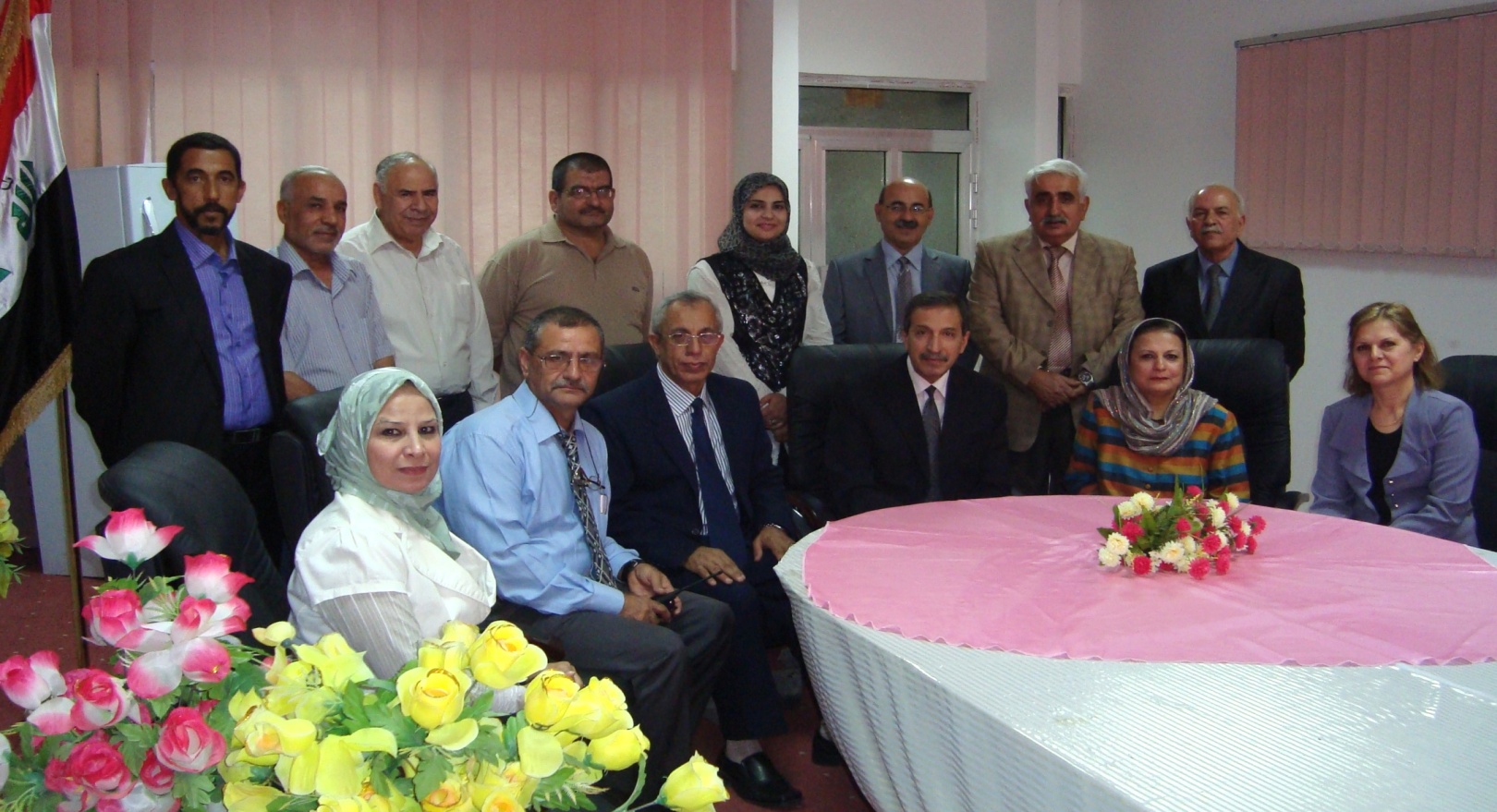 أعضاء مجلس الكليةالأستاذ الدكتور حسن علي عبد الرضا/عميد الكليةالأستاذ المساعد الدكتور براء نجم عبد الله/معاون العميد للشؤون العلمية الأستاذ المساعد الدكتورة عروبة محمد سعيد إبراهيم/معاون العميد لشؤون الطلبة والتسجيلالمدرس الدكتور همام حسام الدين محمد نزهت/معاون العميد للشؤون الإداريةالأستاذ المساعد الدكتور عبد المناف حمزة جودي/رئيس فرع الطب الباطني والوقائيالأستاذ الدكتور إنطوان صبري البناء/رئيس فرع الأحياء المجهريةالأستاذ المساعد الدكتور قحطان أحمد محمد المزين/رئيس فرع الفسلجة والأدويةالأستاذ المساعد الدكتورة سروة إبراهيم صالح علي الشيداني/رئيس فرع الجراحة والتوليدالأستاذ الدكتور نعمان سلمان مهدي السامرائي/رئيس فرع التشريح والأنسجةالأستاذ المساعد الدكتور إبراهيم عبد الحسين سويد الزبيدي/رئيس وحدة الأمراض المشتركةالأستاذ المساعد عبد الأمير حسين عبد زاهد/رئيس فرع الأمراض وأمراض الدواجنالأستاذ المساعد الدكتورة مي حميد كوان العزاوي/رئيس فرع الطفيلياتالمدرس الدكتور ضرغام حمزة يوسف آل زوين/رئيس فرع الصحة العامةالسيدة لمياء فؤاد خماس/أمين سر المجلس